Tiszavasvári Város ÖnkormányzataKépviselő-testülete212/2022. (VII.28.) Kt. számú határozataA Tiszavasvári I. számú házi gyermekorvosi körzet ellátása érdekében megkötött feladatellátási szerződésmódosítás utólagos jóváhagyásárólTiszavasvári Város Önkormányzata Képviselő-testülete Magyarország helyi önkormányzatairól szóló 2011. évi CLXXXIX tv. 13.§ (1) bekezdés 4. pontjában kapott felhatalmazás alapján az alábbi döntést hozza: Utólagosan jóváhagyja Tiszavasvári Város Önkormányzata (4440 Tiszavasvári, városháza tér 4. szám, képviseli: Szőke Zoltán polgármester) Pappné dr. László Ibolya Ida egyéni vállalkozó házi gyermekorvos (4034 Debrecen, Veresegyházi T. utca 11., adószám: 65145456-1-29), a PALOTÁS MED Egészségügyi Kft. (székhelye: 4080 Hajdúnánás, Rákosi Viktor u. 6/B szám, adószáma: 13868558-1-09) képviseli: dr. Jóna Gizella Angelika ügyvezető és Farkasné dr. Szabó Éva házi gyermekorvos (4087 Hajdúdorog, Iskola u. 2., adószám: 77302881-1-29) között a 2022. május 30. napján kelt, Tiszavasvári I. számú házi gyermekorvosi körzet helyettesítéssel történő feladatellátása érdekében megkötött szerződés módosítását, atekintetben, hogy a feladatellátásért járó díjazás összege 1.630.000,-Ft/hó összegről 1.370.000,-Ft/hó összegre módosuljon. Utólagosan elfogadja a határozat 1. melléklete szerinti tartalommal a helyettesítési feladatellátási szerződés módosítását.Felhatalmazza a polgármestert a Tiszavasvári I. számú gyermek háziorvosi körzet folyamatos ellátása érdekében a feladatellátást vállaló orvosokkal a szükséges egyeztetések lefolytatására és az önkormányzat költségvetésében rendelkezésre álló összeg erejéig a feladatellátással kapcsolatos szerződések aláírására, a hatóságok felé a szükséges bejelentések megtételére.Határidő: esedékességkor                                Felelős: Szőke Zoltán polgármester                            Szőke Zoltán                              dr. Kórik Zsuzsanna                            polgármester                                           jegyző212/2022. (VII.28.) Kt. sz. határozat 1. melléklete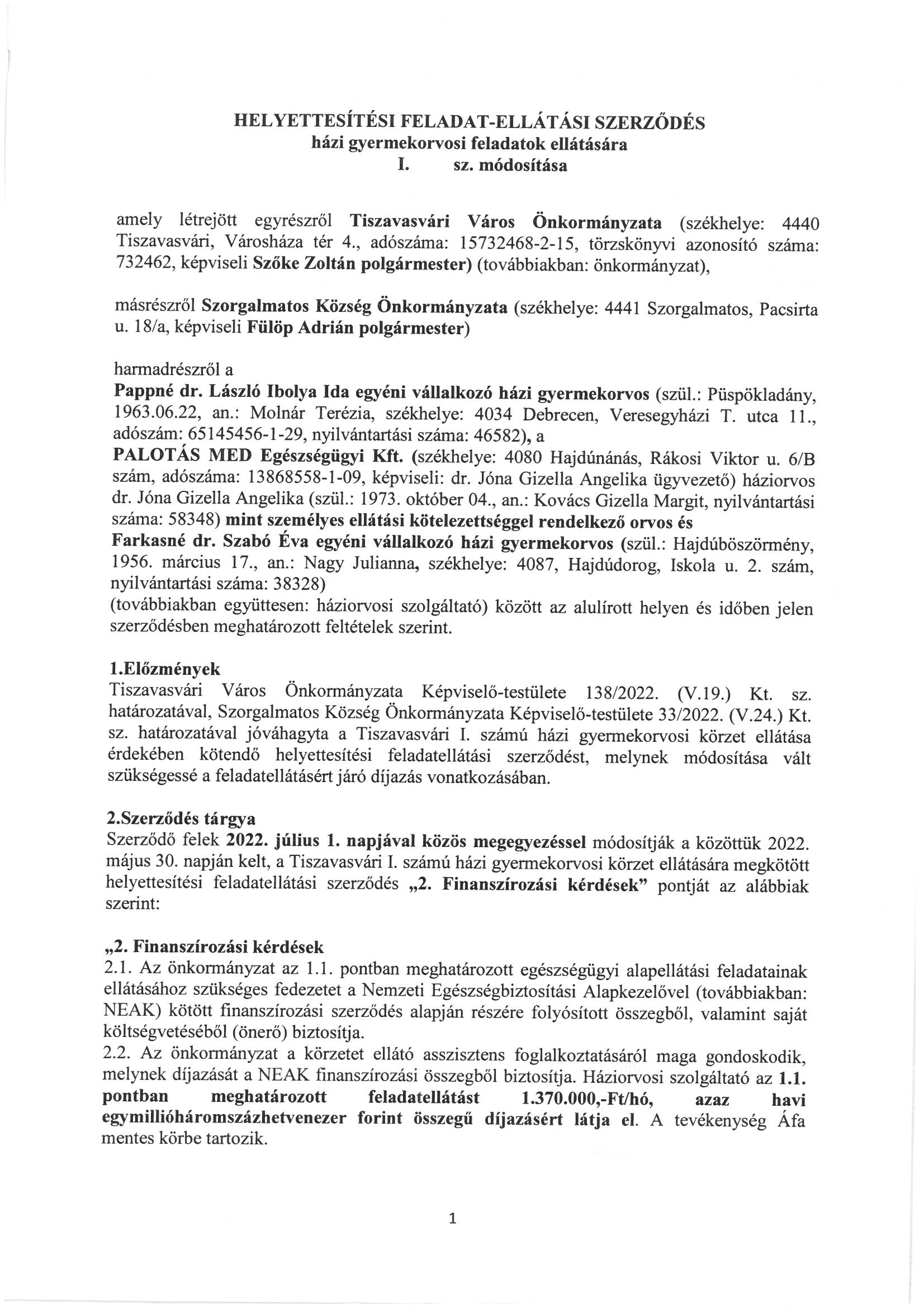 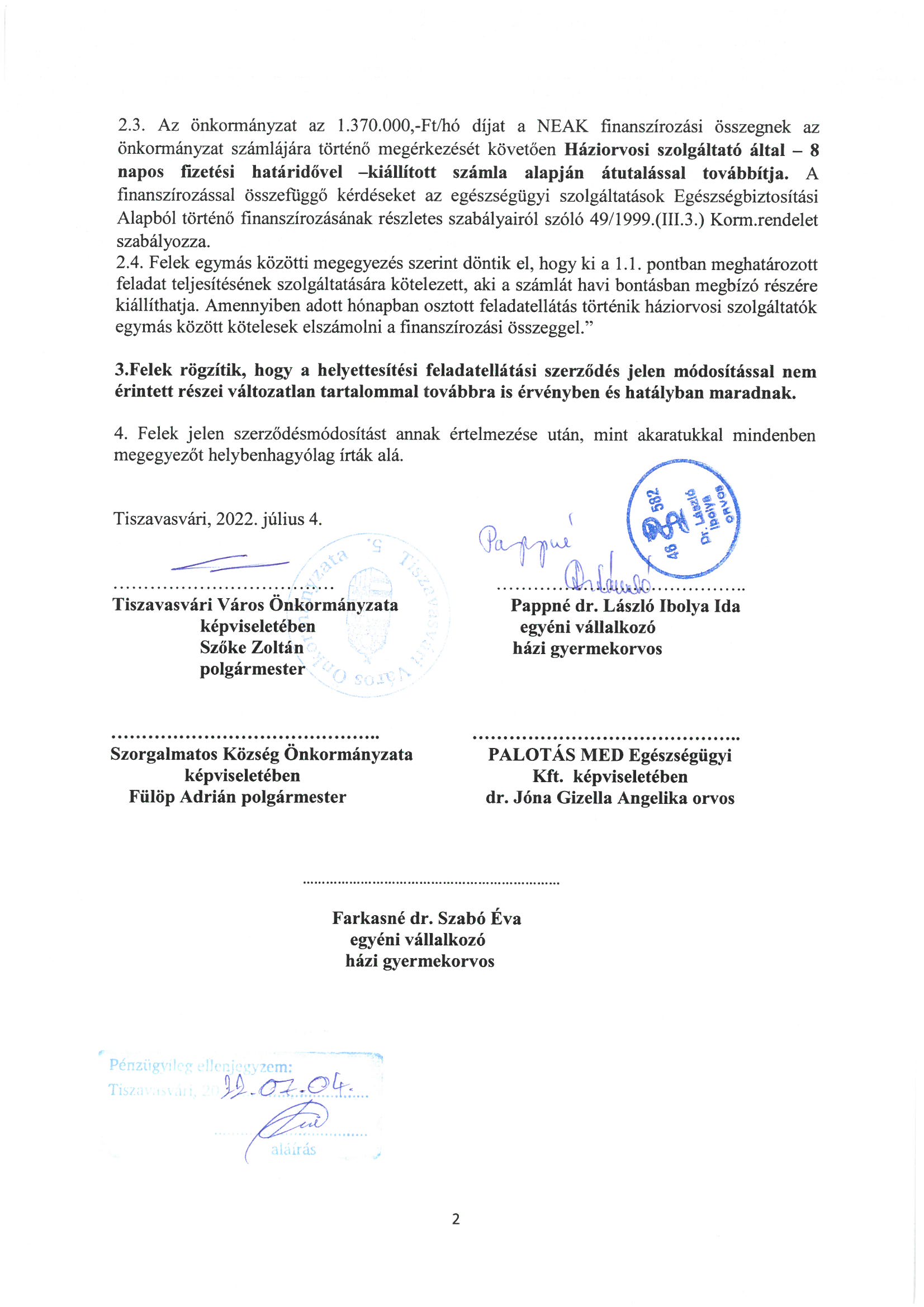 